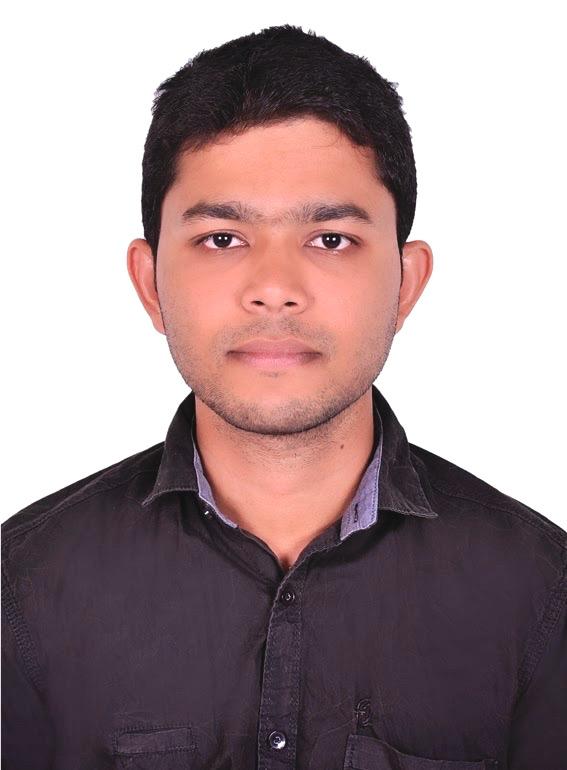 AJISH 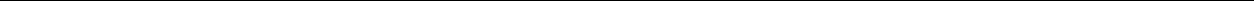 Email:  ajish.165344@2freemail.com SummaryAn experienced mechanical engineer with over 7 years experience, involved in the various erection jobs and fabrications at cement plant industry and also experience in the maintenance for properly access equipment for the Building Maintenance Unit and knowledge to maintain the refurbishment and overhauling to the PS engines for marine vessels. Currently looking for a suitable mechanical engineering position with a progressive company, willing to relocate if necessary.Maintaining properly of Access Equipment for Building Maintenance Units such as Roof Machines, Monorails, Abseiling Systems, Fall Arrest Systems, Gantries/Ladders, Davits, and Cradles. To prepare full Risk Assessment and Method Statement, this should outline any potential hazards in doing the activity and must detail how the job will be carried out. To prepare Permit to Work document must also be obtained from the Building Administration/ Maintenance Office. To make ensure they are correctly erected or not damaged should inspect suspended access equipment frequently. To prepare the provisionary request for damaged spare parts to repair such as Gearbox, Winch/Hoist, Manual Trolleys, replacing Wire Ropes, Over Speed Devices, Over Load System with Stirrup Modifications for Cradles, Hydraulic Cylinders, and Control Panels etc. As per inquiries from clients, will prepare inspection report for all types of access equipment belonging to Annual Maintenance Contract or repair activities. Specialized in engine mechanics and involved and supervise the activities of marine engine technicians engaged in the maintenance and repair of mechanical and electrical marine engine overhauling, and inspect their work to ensure that is performed properly. Maintain complete records of engineering department activities, including machine operations. Monitor engine, machinery, and equipment indicators when vessels are underway, and report abnormalities to appropriate shipboard staffs. Monitor and test operations of engines and other equipment so that malfunctions and their causes can be identified. Maintain and repair engines, electric motors, pumps, winches and other mechanical and electrical equipment, or assist other crew members with maintenance and repair duties. Fabricate engine replacement parts such as valves, stay rods, and bolts, using metal working machinery. Involved in the various erection jobs and fabrications at the cement plant, development as well as testing of mechanical equipment and tools. Responsible for providing engineering support for workshop activities to ensure that components and equipment are maintained and refurbished correctly. Making sure all safety precautions are taken. Carried out safety tests and recorded results on mechanical equipment and systems and recommending improvements. Regularly making dimensional orientation and materials checks and comparisons. Responsible for the plant and equipment maintenance and replacement of worn-out parts. Having to scrutinize technical mechanical problems and follow corrective procedures to fix the problem and avoid recurrence. Explaining technical problems to non-technical colleagues. Prepared monthly reports for senior managers. Involved in the design of new machines and equipment, whilst at the same time taking account of cost, availability of materials, strength, and maintenance requirements. Supervising the smooth operation of the company manufacturing plants. Education and TrainingI am qualified in the examination conducted by the Academic Council and is awarded the diploma in Fire and Safety Engineering under the seal of Institute at Cochin in the State of Kerala.I have successfully completed a training course in NDT as per the requirement of ASNT.Personal DetailsDOB: 1987Language: English, Hindi, Tamil and MalayalamDriving License Details:Hold valid Indian driving license. UAE driving license on progress. SkillsDealing with Clients, Engineering Support, Equipment Maintenance, Inspection Reports, Inspect Machinery, Organizing Risk Assessment and Method Statement, Safety Supervision, Computer Programing, MS Office and Mac Operation etc.ExperienceMAINTENANCE ENGINEER10/2015 to 04/2017MALT TECHNICSDUBAI, UAETECHNICAL ASSISTANT07/2013 to 07/2015MICLYN OFFSHORE MIDDLE EAST & AFRICASHARJAH, UAEMECHANICAL ENGINEER10/2010 to 02/2013HAJEE A. P. BAVA CO. CONSTRUCTION PVT. LTD.CHATTISGARH, INDIAMechanical Engineering2010Anna UniversityTamilnadu, IndiaTamilnadu, IndiaI am graduated as a Mechanical Engineer from the University of Anna in Chennai.I am graduated as a Mechanical Engineer from the University of Anna in Chennai.I am graduated as a Mechanical Engineer from the University of Anna in Chennai.Diploma in Fire and Safety Engineering: Fire and Safety EngineeringDiploma in Fire and Safety Engineering: Fire and Safety Engineering2006National Institute of Fire EngineeringKerala, IndiaNon-Destructive Test2011St. John’s Institute of NDTKerala, India